План работы преподавателя Хохловой Н.Л. на период дистанционного обучения (09.11.2020г.)(разработан на основе действующих учебных программ, с учетом возможности дистанционного обучения)ПрограммаКлассДатаОписаниеСсылкиРесурсСольфеджиоОбучение                 8 лет7    09.11Тема: Малый вводный септаккорд в натуральном мажоре Вводный септаккорд – это септаккорд, расположенный на седьмой ступени. (Седьмая ступень называется вводной, она самая неустойчивая).  Вводные септаккорды бывают двух видов – малые и уменьшённые. Малый вводный септаккорд строится только на VII ступени натурального мажора.  Обозначается МVII7 (малый вводный или малый уменьшённый) Малый вводный септаккорд состоит из двух малых терций (то есть уменьшённого трезвучия) и большой терции. МVII7= м3 + м3 +б3.  Между крайними звуками этого септаккорда образуется интервал малой септимы. Разрешается МVII7  двумя способами: 1)  в тоническое трезвучие с удвоенной терцией.  2)  МVII7 сначала переходит в доминантовый квинтсекстаккорд Д65, который затем разрешается в тоническое трезвучие с удвоенной тоникой. Например:
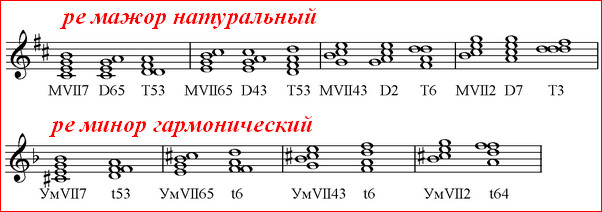 Задание: переписать тему в тетрадь. Сыграть МVII7  в До и Ре мажоре, разрешить двумя способами. Спеть Сольфеджио                     Б Калмыков, Г Фридкин 7 класс № 615 (см. ссылку)Д/з: Выучить тему. В р. тетради стр. 16  № 1 и №2 . Готовое письменное задание сфотографировать и отправить преподавателю в ВК WhatsApp или на почту hohlova_natalya@inbox.ruСольфеджио 7 класс № 615https://www.youtube.com/watch?v=DE645y-Iom4WhatsApp ПочтаВКМузыкальная литература Обучение       8 лет709.11Тема:  М.П.Мусоргский. Биография. Задание: смотреть видео (см. ссылку).Д.з:  прочитать Занятие в учебнике М.Шорникова Музыкальная литература 3 год обучения или найти информацию в интернете. В тетрадь по музыкальной литературе написать кратко главные события биографии и основные произведения М.П.МусоргскогоМ.П.Мусоргский. Биографияhttps://www.youtube.com/watch?v=vCaTWzW0aokWhatsApp ПочтаВКСольфеджиоОбучение                    5 лет509.11Тема: Увеличенная секунда (ув2) и уменьшённая септима (ум7) в гармоническом мажоре и миноре. Увеличенная секунда строится на VI (пониженной) ступени гармонического мажора и на VI ступени гармонического минора; уменьшённая септима — на VII ступени в гармоническом мажоре и VII (повышенной) в гармоническом миноре. Увеличенная секунда разрешается в чистую кварту (ув 2 в ч4) на пятой ступени.  Уменьшённая септима — в чистую квинту (ум7 в ч5) на первой ступени. Задание: переписать тему в тетрадь. Сыграть ув 2 и ум 7 в До и Ре мажоре и параллельном миноре. Готовимся к зачету по теории в декабре. Выучить ответы на билеты 1 Виды трезвучий.  2. Обращения трезвучий. 3. Доминантсептаккорд                                                                  Д.з: Выучить тему, рассказывать ответы из билетов. Спеть Сольфеджио Б Калмыков, Г Фридкин 5 класс № 425 (см. ссылку) Рабочая тетрадь стр. 9 №7,8,9. Готовое письменное задание сфотографировать и отправить преподавателю в ВК WhatsApp или на почту hohlova_natalya@inbox.ru5 класс № 425https://www.youtube.com/watch?v=c4RTEtK_RRwWhatsApp ПочтаВКМузыкальная литература Обучение       5 лет509.11Тема: Русская музыкальная культура конца XIX - начала XX века И.Ф.Стравинский. Биография. «Русские сезоны» Задание: в учебнике М.Шорникова прочитать Занятие 7. Д.з: смотреть видео (см. ссылку). Знать основные события жизни и названия 4-5 сочинений И.Ф. Стравинскогоhttps://www.youtube.com/watch?v=uKzxv9EX-J4WhatsApp ПочтаВК